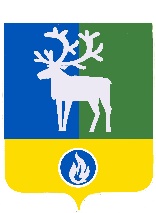 СЕЛЬСКОЕ ПОСЕЛЕНИЕ ВЕРХНЕКАЗЫМСКИЙБЕЛОЯРСКИЙ РАЙОНХАНТЫ-МАНСИЙСКИЙ АВТОНОМНЫЙ ОКРУГ – ЮГРАСОВЕТ ДЕПУТАТОВСЕЛЬСКОГО ПОСЕЛЕНИЯ ВЕРХНЕКАЗЫМСКИЙРЕШЕНИЕот 17 февраля 2021 года                                                                                                              № 5О внесении изменения в приложение к решению Совета депутатов                                  сельского поселения Верхнеказымский от 30 сентября 2020 года № 27Совет депутатов сельского поселения Верхнеказымский р е ш и л:1. Внести в приложение «Порядок назначения и проведения опроса граждан в сельском поселении Верхнеказымский» к решению Совета депутатов сельского поселения Верхнеказымский от 30 сентября 2020 года № 27 «Об утверждении Порядка назначения                 и проведения опроса граждан в сельском поселении Верхнеказымский» изменение, дополнив абзац первый пункта 2.3 раздела 2 «Назначение опроса граждан» после слов «Ханты-Мансийского автономного округа – Югры» словами «, жителей поселения».2. Опубликовать настоящее решение в бюллетене «Официальный вестник сельского поселения Верхнеказымский».3. Настоящее решение вступает в силу после его официального опубликования.Глава сельского поселения Верхнеказымский                                                        Г.Н.Бандысик